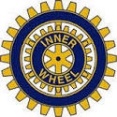 Linköping Inner Wheel Club				2018-02-23				Månadsbrev nr 8  2017-18President:	Elisabeth Olofsson-ÖbergSekreterare:	Britt Trossmark TorstenssonÅrets IIW-president är Kapila Gupta Hennes motto för året som världspresident är:”Leave a lasting legacy”Hej kära Inner Wheel vänner!Nu är vi redan i slutet av februari och har riktig vinter med snö. Det är så vackert med snön som lyser upp i mörkret men nu börjar jag längta efter våren. Det känns hoppfullt för vi går in i vårmånaden mars i nästa vecka. Det innebär att vi snart träffas.Månadsmöte den 5 mars kl. 19.00 på Restaurang LagerbladetVi kommer att förrätta val av klubbstyrelse för 2018-2019. Valberedningens förslag: President		Maria HällgrenVice president	Lilian RalphssonPast president	Elisabeth Olofsson-ÖbergSekreterare		Britt Trossmark TorstenssonVice sekreterare	Margareta TaléusSkattmästare		Britt Helgesson-ÖsterISO		Birgitta PaulinKlubbmästare	Elke BergLedamot		Maj-Britt ThornIT-samordnare,web-master och matrikelansvarig                  Carina GranetoftKlubbdelegat Distrikt	Maria HällgrenKlubbdelegat Distrikt	Lilian RalphssonSuppleant      ”-”	Birgitta PaulinSuppleant     ”-”	Elisabeth Olofsson-ÖbergGunhild Bjurman kommer att berätta om sig själv. Vi kommer också att välkomna två nya medlemmar.Anmälan senast den 28 februari till Elke Berg: elke.berg@telia.com eller tel. 013 – 15 04 01 eller tel. 0705 – 1150 84.Månadsmötet den 5 februariPast president Eva Engquist hälsade alla välkomna och särskilt välkomnade hon tre gäster och kvällens föreläsare, filosofie hedersdoktorn vid Linköpings Universitet, tillika sekreterare i Hagdahlsakademin, Stefan Hammenbeck.Denna kväll började vi med att lyssna till ett kåseri om den kände kokboksförfattaren Charles Emil Hagdahl. Charles Emil Hagdahl föddes i Linköping 1809 och dog i Stockholm 1897.Han var läkare och författare till boken Kok-konsten som vetenskap och konst.Hagdahl blev föräldralös tidigt när båda hans föräldrar dog. Han växte upp hos sin moster och tog studenten vid Läroverket i Linköping.För Hagdahl var matlagning både vetenskap och konst. Han intresserade sig för gastronomi, lantbruk och odling. Med tiden samlade han på sig ca 3.000 recept.I Stockholm sade man att om man har tråkigt så kan man läsa lite i Hagdals kokbok, som är skriven med mycket humor. Den beskriver inte bara i detalj hur de olika rätterna bör tillagas utan innehåller även vett och etikett. Boken var så känd att man jämförde den med Strindbergs Röda Rummet.Hagdahl var både radikal och konservativ. Han intresserade sig t ex mycket för fångvården  och kosthållningen på fängelserna. Han menade att det var av vikt att servera näringsriktig och god mat till fångarna. Hagdahl gifte sig rikt och köpte Tidö slott. Han behöll slottet i fem år och de nygifta reste under två år runt i Europa och bosatte sig sedan vid Hötorget i Stockholm. Hustrun dog efter några år efter att deras son dött enbart några år gammal.  Hagdahl levde därefter i ett så kallat Stockholmsäktenskap med sin hushållerska.  De fick tillsammans två döttrar som först som vuxna erkändes.Dottern Amalia gifte sig sedermera med Marcus Wallenberg och blev mor till Jacob och Markus Wallenberg, en släkt som även den kom från Linköping. Stefan Hammenbeck avslutade med att läsa valda stycken ur boken. Kvinnan betonades som huvudpersonen inom kokkonsten och han påtalade också hur viktig frukosten var. Det skulle dukas fint och serveras en god och näringsriktig frukost för att man skulle klara av dagen. Hagdahl påtalade även vikten av renlighet när man tillreder mat.Eva Engquist tackade vår föredragshållare med en ros och presentkort.Efter denna intressanta och fängslande föreläsning satte vi oss till bords och åt en god fisksoppa.Vår ISO Birgitta Paulin berättade om Inner Wheel och dess uppkomst. Inner Wheel är ett av världens största nätverk och har mer än 100.000 medlemmar i över 100 länder. Inner Wheel stöder många olika hjälpprojekt som Birgitta också berättade om och vi beslöt i anslutning till detta att kvällens lotteripengar 1.650 kronor skulle gå till ett av dessa projekt, Operation Smile.Kvällens lotterivinster utgjordes av 11 alster som skapats av Lilian Bergholtz och Carina Granetoft . Av kreativa broderier på lappar av jeanstyg som skapats av damerna i Norrköping Norra IW samt damerna i Linköpingsklubben har de tillverkat tavlor, bonader, kassar och kudde. Intäkterna från lotterierna skänktes till Operation Smile.Därefter föredrog Eva Engquist styrelsens förslag till nomineringar till International Inner Wheel, Board Director. Av 20 föreslagna namn skulle vi stryka 4. Styrelsen föreslog att vi stryker Indien, Pakistan, Grekland och Egypten-Jordanien. Detta för att få en jämn fördelning över världen.Klubben godkände styrelsens förslag.Två namn fanns på förslag till vice rådspresident i Svenska Inner Wheel Rådet. Styrelsen föreslog att klubben röstar på Annika Månsson från distrikt 239. Klubben godkände styrelsens förslag.Eva Engquist avslutade mötet och tackade alla närvarande .Kommande program:Månadsmötet den 5 april kommer att äga rum på Räddningstjänsten, Kallerstad, där Linn Kampner kommer att visa oss runt och berätta om verksamheten.Månadsmötet den 7 maj kommer vi att göra en utflykt till Vadstena.Välkommen den 5 mars!Britt Trossmark Torstenssonsekreterare